The Renaissance & Race1) The moment of differentiation2) The process of differentiation3) Gordon Allport:  A stereotype is “an exaggerated belief associated with a category . . . [whose] function is to justify (rationalize) our conduct in relation to that category.4) How right is Brooks?5) Visual example of what happened to the usual stereotypes of black Africans when the person in question outwardly conformed to Renaissance European expectations of nobility.  Jan Mostaert’s Portrait of a Moor 1525-30.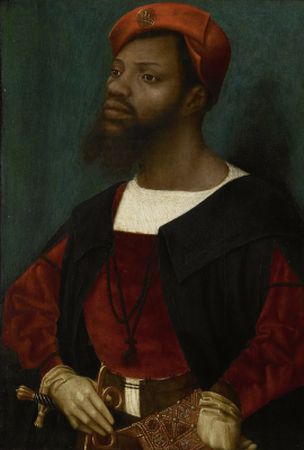 